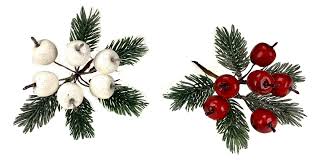     Základní škola a Mateřská škola Miličín     pořádá pro veřejnost tvořivou dílnu „Adventní vazba“   27. 11. 2021 od 14 hodin v budově školy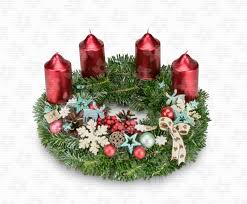 Možnost zakoupení korpusů, adventních svíček a bodců pod svíčky.Na akci není nutné se přihlašovat.Přijďte si zpříjemnit předvánoční čas.Těšíme se na Vás, zaměstnanci školy.